Al Dirigente Scolastico Dell’ I.C. G. Pierluigi Via Valle Zampea 2 00036 Palestrina Allegato AIl/la sottoscritto/a __________________________________________ nato/a a _______________________(____) Il ___/___/______ codice fiscale _______________________ residente a ___________________________(____) in via ____________________________ n. ____ Recapito telefono fisso _______________________ recapito tel.cellulare ____________________________ indirizzo E-Mail _____________________________________, Iscritto all’ordine professionale degli ____________________ di ________________ (n. _______) CHIEDE di partecipare alla selezione per l’attribuzione dell’incarico di (barrare un solo incarico) ●  PROGETTISTA●  COLLAUDATORE
relativo al progetto 10.8.6A-FESRPON-LA-2020-168 A tal fine, consapevole della responsabilità penale e della decadenza da eventuali benefici acquisiti nel caso di dichiarazioni mendaci, dichiara sotto la propria responsabilità quanto segue:  di aver preso visione del bando;  di essere cittadino_______________________________;  di essere in godimento dei diritti politici;   di essere\non essere Docente della Disciplina ______________________________ ed in servizio presso codesta Istituzione Scolastica dall’ Anno Scolastco _________;  di non aver subito condanne penali  di possedere competenze per operare autonomamente su portali PON da utilizzare per la gestione del finanziamento FESR di possedere il seguente titolo di studio ________________________________________________ conseguito il ____/____/______ presso ________________________________________________ Si allega alla presente curriculum vitae in formato europeo. Data _____/_____/______ Firma ___________________________ I dati personali forniti dagli aspiranti saranno raccolti presso l’Istituto per le finalità strettamente connesse alla sola gestione della selezione. I medesimi dati potranno essere comunicati unicamente alle amministrazioni pubbliche direttamente interessate a controllare lo svolgimento della selezione o a verificare la posizione giuridico-economica dell’aspirante. L’interessato gode dei diritti di cui al citato GDPR 379/16.. Data _____/_____/______ Firma ___________________________ 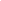 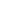 DATA                                                                                                    FIRMA DEL CANDIDATO TABELLA DI VALUTAZIONE DA COMPILARE DAL CANDIDATO	ALLEGATO BTABELLA DI VALUTAZIONE DA COMPILARE DAL CANDIDATO	ALLEGATO BTABELLA DI VALUTAZIONE DA COMPILARE DAL CANDIDATO	ALLEGATO BTABELLA DI VALUTAZIONE DA COMPILARE DAL CANDIDATO	ALLEGATO BTitoli ed Esperienze lavorativeValutazioneDa compilare a cura del candidato Da compilare a cura del DIRIGENTE SCOLASTICODiploma di laurea in aree disciplinari relative alle competenze professionali richieste (informatiche, matematica, fisica ecc.)Punti 5/100Diploma di istruzione secondaria superiore 5/100Certificazioni informatiche5/100Abilitazione professionale attinente la tipologia di incaricoPunti 5/100Pregresse esperienze, in qualità di progettista, in progetti FESR attinenti al settore richiesto (per l’incarico di progettista)Punti 5 per ogni esperienzaMax. 20/100Pregresse esperienze, in qualità di collaudatore, in progetti FESR attinenti al settore richiesto Punti 5 per ogni esperienzaMax. p 20/100Attività ed esperienze pregresse di Responsabile per la Sicurezza, la Prevenzione e la Protezione o di Responsabile dei Lavoratori per la SicurezzaPunti 5 per incarico max 20/100Responsabile laboratorio informatico e/o scientifico presso istituti scolasticiPunti 5 per incarico max 20/100